Dr. FROG BYLINNÝ OLEJ NA KOPYTAPopis přípravku:Dr. FROG – BYLINNÝ OLEJ NA KOPYTA slouží k povrchovému ošetření rohového pouzdra. Díky svému originálnímu složení na bázi slunečnicového, mandlového, lanolinového, levandulového oleje a vitamínu E, poskytuje ochranu proti vysychání a zvyšuje vláčnost rohoviny. Bylinná směs olejů dodává kopytu barvu, lesk a chrání ho před agresivním prostředím. Cíleně vyvinutá kombinace náplně a aerosolového rozprašovače minimalizuje syčící zvuk a možnou nežádoucí reakci koněNávod k použití:Aplikujte na čisté kopyto. Sprejová forma umožňuje snadnou, rychlou, cílenou a čistou aplikaci přímo na požadované místo kopyta. Před použitím protřepejte. Přípravek nastříkejte ze vzdálenosti přibližně 10-15 cm plynulým pohybem přímo na požadované místo rohového pouzdra. Obvyklá aplikace trvá přibližně 2-3 s, případně dle potřeby i déle. Přípravek je určen k ošetření rohoviny kopyt. Přípravek je možno aplikovat také v poloze dnem vzhůru. U lekavých nebo temperamentních koní dbejte zvýšené opatrnosti při aplikaci. Datum výroby a exspirace jsou uvedeny na dně nádobky. Přípravek nevyžaduje speciální skladování. Uchovávejte v suchu.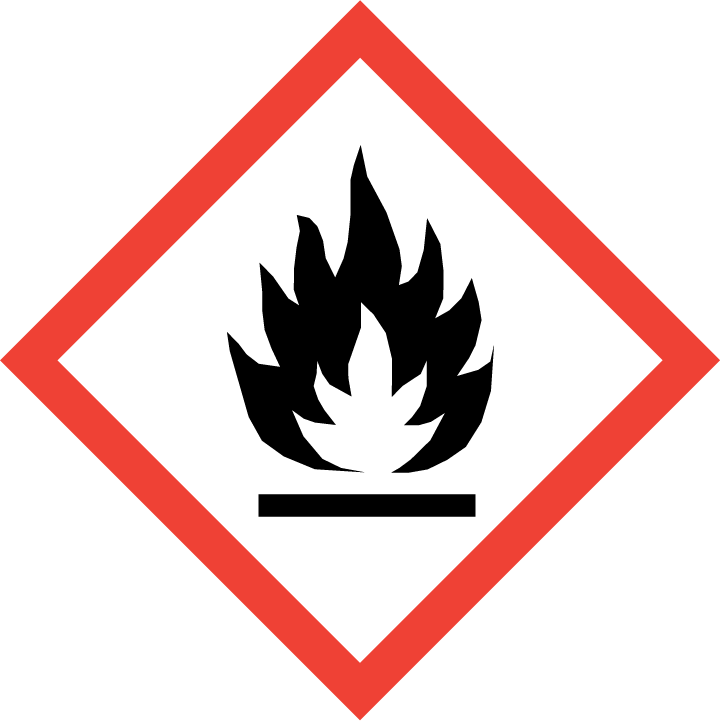 NebezpečíExtrémně hořlavý aerosol. Nádoba je pod tlakem: při zahřívání se může roztrhnout. Uchovávejte mimo dosah dětí. Chraňte před teplem, horkými povrchy, jiskrami, otevřeným ohněm a jinými zdroji zapálení. Zákaz kouření. Nestříkejte do otevřeného ohně nebo jiných zdrojů zapálení. Nepropichujte nebo nespalujte ani po použití. Zamezte vdechování aerosolů. Chraňte před slunečním zářením. Nevystavujte teplotě přesahující 50°C. Odstraňte obsah/obal jako nebezpečný odpad.Složení: HELIANTHUS ANNUUS SEED OIL, ISOBUTANE, PROPANE, BUTANE, PRUNUS AMYGDALUS, DULCIS OIL, LANOLIN OIL, LAVANDULA ANGUSTIFOLIA OIL, TOCOPHERYL ACETATEVýrobce: Czech Aerosol a.s., Velvěty 33, 415 01 Rtyně nad BílinouDržitel rozhodnutí o schválení: Ing. Martin Surýnek, Ph.D., Červenohrádecká 1544, 431 11 Jirkov, Česká republikaČíslo schválení: 043-24/CVeterinární přípravek. Pouze pro zvířata. 200, 300, 400 ml